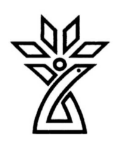 دانشگاه علوم پزشکی و خدمات درمانی استان چهار محال و بختیاریبسمه تعالیطرح دوره بالینیسال تحصیلی: 1402-1403	گروه آموزشی: روانپزشکی	                                      دوره: کارورزینام درس:کارورزی روانپزشکی	                                      شماره درس :نام مسئول دوره:	                                      مکان برگزاری دوره: بخش روانپزشکی بیمارستان هاجرشروع و پایان دوره:1 آبان1402 تا30 آبان1402	                         طول دوره:1ماهآدرس دفتر گروه:بخش روانپزشکی- دفتر گروه روانپزشکی	                                                                     اطلاعات تماس با مسئول دوره:	هدف کلی دوره (در 3حیطه شناختی، نگرشی و روانی -حرکتی)انتظار مي رود کارورز در پايان دوره بتواند  علایم ،نشانه ها ، تشخیص اختلالات شایع روانپزشکی بر اساس معیارهای تشخیصی DSM_5 و تشخیص های افتراقی ، علل ارگانیک بیماری های شایع روانپزشکی در اطفال ، نوجوانان ، بزرگسالان و سالمندان را توضیح دهد.اهداف اختصاصی دوره (در 3حیطه شناختی، نگرشی و روانی- حرکتی)اهداف دوره : الف- درحیطه دانش:  کارورز بتواند در پايان دوره:نحوه مدیریت با اورژانس های روانپزشکی را توضیح دهد.گرفتن شرح حال روانپزشکی و معاینه وضعیت روانی را شرج دهدنحوه برخورد با بیماران (بستری و سرپایی) را بیان کندعلایم و نشانه های بیماری های شایع روانپزشکی از جمله بیماری های خلقی ،                                                                                                                                   بیماریهای سایکوتیک،بیماری های اضطرابی                                                                                                                                  ،اختلالات خواب ،اختلالات جنسی و شخصیت                                                                                                                                  اختلالات سوماتوفرم، اختلالات روانپزشکی سامندان                                                                                                                                     علایم و نشانه های سوگ و فقدان،  اختلالات شایع روانپزشکی کودک و نوجوان را تووضیح دهد.                                                                                                                       تشخیص های افتراقی بیماری ها را بداندعلل ارگانیک بیماری های روانپزشکی را توضیح دهد  تاثیر عوامل روانی بر بیماری های جسمی و نقش بیماری های جسمی در ایجاد اختلالات روانپزشکی را شرح دهد.اقدامات تشخیصی برای بیماران روانپزشکی را بداندتفسیر آزمایشات بیماران را بداندبیماری های اورژانس روانپزشکی را توضیح دهددسته بندی و انواع داروهای رواتپزشکی را نام ببرد سلامت معنوی را به عنوان یکی از اجزای سلامت و بهداشت توضیح دهدرشد روانی و چرخه طبیعی زندگی را شرح دهد.بیماری های شایع ایران را بداندبرنامه های سلامت روان در کشور را توضیح دهد.ب- درحیطه نگرش: 1-نگرش مناسب نسبت به بیمار به عنوان یک انسان و نگرش مناسب به بیماری های روانی همانند سایر بیماری های طبی پیدا کند.2-نگرش معنوی زیستی روانشناختی اجتماعی (مدل اسلامی Spiritobiopsychosocial )نسبت به بیماری ها پیدا کند3-نگرش صحیح نسبت به پیش اگهی بیماری ها و پاسخ به درمان های داروئی و غیر داروئی پیدا کند4-نگرشی بدون قضاوت نسبت به شرح حال بیمار و بیماری روانپزشکی پیدا کند5-نگرش لازم به رازداری را نسبت به اسرار ، شرح حال و شکایت های بیماران پیدا کندج- درحیطه مهارت:بتواند در پايان دوره مهارتهای  زير را كسب نمايد:1.توانایی مصاحبه یالینی را داشته باشد: الف: مهارت گوش دادن فعال و ارتباط مناسب با بیمار در رده های سنی مختلفب:مهارت دریافت پیام های وربال و نان وربال از بیماران در رده های مختلف سنیج:توانایی همدلی و ارتباط بدون پیش داوری را با بیمار داشته باشد.2.توانایی اخذ شرح حال روانپزشکی و فرمولاسیون روانپزشکی را دارا باشد:الف: گرفتن تاریخچه روانپزشکیب:گرفتن MSEج:توانایی طرح تشخیص های محوری و تشخیص های افتراقی3.توانایی ارزیابی عوامل خطر و موارد اورژانسیمنابع درس (عنوان کتاب، نام نويسنده، سال و محل انتشار، نام ناشر، شماره فصول يا صفحات مورد نظر در اين درس- در صورتی که مطالعه همه کتاب يا همه مجلدات آن به عنوان منبع ضروری نباشد)Pocket Handbook of clinical psychiatry 5 - th edition 2010--منابع اضافی جهت مطالعه بیشتر شاملکلیات روانپزشکی و بهداشت روان و طبقه بندی رایج در روانپزشکی ، مبحث رشد و چرخه طبیعی زندگی Synopsisنحوه ارزشيابی فراگیر و بارم مربوط به هر ارزشيابی(روش های ارزشیابی و زمانبندی انجام ارزشیابی بطور کامل و دقیق ارائه گردد).الف) تکوینی (ارزشیابی‌های حین دوره)          نمره از حضور و غیاب در راند آموزشی، کلینیک، گزارش صبحگاهی وکلاس آموزشی  (5/0 نمره)       نمره از فعالیت در ستینگ های آموزشی مختلف مانند راند آموزشی، کلینیک، گزارش صبحگاهی وکلاس آموزشی  (5/0        نمره)       نمره از رعایت رفتار حرفه ای، احساس مسئولیت در قبال بیماران، اهمیت به شرح حال گیری و معاینه کامل، مستند سازی            (5/0 نمره)          امور بیماران ، پرونده نویسی و ارتباط مناسب با بیمار و ..... (5/0 نمره)ب) تراکمی (ارزشیابی‌های پایان دوره)    18نمره تشریحیقوانین و مقررات آموزشی دوره:داشتن حضور فعال در کلیه Setting های آموزشیعدم استفاده از تلفن همراه در Setting های آموزشیپوشیدن روپوش و نصب اتیکت در بخش و کلینیک و کشیک سياست مسئول دوره در مورد نظم و انضباط و اجرای قوانین آموزشی و درمانی:در صورت داشتن بیش از سه روز غیبت در هر یک از برنامه های آموزشی ( کلینیک، راند ، مورنینگ و..) یک نمره از نمره پایانی دانشجو کسر خواهد شد.شرح وظایف فراگیران در عرصه های آموزشی (این قسمت بسته به ماهیت دوره تدوین شده و به تفکیک تکمیل گردد).شرح وظایف فراگیران در بخش:حضور در بخش و ویزیت بیماراننوشتن سیر بیماری  روزانه با نظارت دستیارنوشتن خلاصه پرونده بیماران شرح وظایف فراگیران در اورژانس: ویزیت به موقع بیماران سرپایی به پذیرش بخش ویزیت بیماران بستری در بخش مشارکت و حضور فعال در راندهای اساتیدشرح وظایف فراگیران در درمانگاه:حضور فعال و به موقع در کلینیکگرفتن شرح حال و انجام معاینه بیماران قبل از حضور اساتیدمشارکت فعال در نوشتن و ثبت نسخ بیمارانتکمیل فرم راند و ثبت بیمارانشرح وظایف فراگیران در کشیک عصر و شب:حضور تمام وقت در بخش عدم ترک بیمارستان بدون هماهنگی اساتیدویزیت بیماران بخش پیگیری پاراکلینیک بیماران شرح وظایف فراگیران در گزارش صبحگاهی:نوشتن لیست بیماران بستری 24 ساعت گذشتهتهیه پاورپوینت با هماهنگی دستیار و اساتید آنکالمعرفی بیمار در گزارش صبحگاهی مشارکت فعال در مباحث گزارش صبحگاهیحضور به موقع و کامل در گزارش صبحگاهیشرح وظایف فراگیران در مرکز مهارت‌های بالینی*:حضور به موقع و فعال جهت تشکیل کلاس های مهارتی مشارکت فعال در کلاس و انجام مهارت ها به صورت عملی تکمیل فرم های مشارکت فعال در کلاس و انجام مهارت هاجدول زمانبندی ارائه دوره: (این قسمت توسط گروه آموزشی تدوین گردد).دوره                      برنامهزمان ارائهمعرفی دورهدر اولین روز حضور فعال در گروهارائه برنامه آموزشیروز اول هر ماه به صورت 1 ماههبرنامه کشیک هاروز اول هر ماه به صورت 1 ماههبرنامه روتیشن در بخش ها روز اول هر ماه به صورت 1 ماههبرنامه حضور در کلینیکروز اول هر ماه به صورت 1 ماهه